Call the Meeting to Order – Angelica RiddlePublic Comment - ReportsParent, Family and Community Engagement Opportunities – Julie LovellERSEA Report – Christopher SpenceExecutive Director’s Report – Stephany KoehneFinancial Report – Kerri GodinezKids & Company Board MinutesPersonnel Action Report – State RepresentativesAttendance – Breeanna PaulAgenda Additions:Consolidated Actions (Motion) Agenda Approval Februarys Meeting MinutesOld Business - New BusinessVote in new Vice Chairperson & State Representative AlternateDoor prizesWhat to share at your Parent Meeting- ALLAnnouncements – ALLCommunity resources/events to shareNext Meeting Date: April 12th 2023 11:00am-1:00pmComplete Survey and In-Kind.Door Prize DrawingAdjournment (Motion)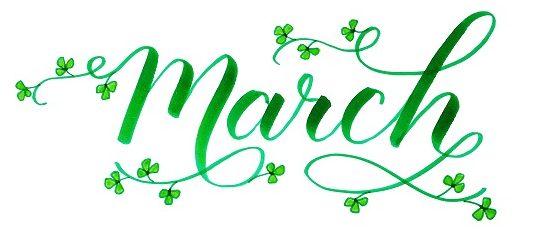 